OBRAZAC  3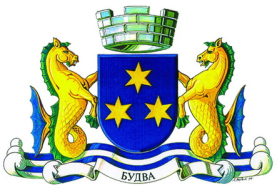 OPŠTINA BUDVABroj iz evidencije postupaka javnih nabavki: 01-3739/6Redni broj iz Plana javnih nabavki : 271Budva, 31.12.2018.godineNa onovu člana 54 stav 1 Zakona o javnim nabavkama  („Službeni list CG“, br. 42/11, 57/14, 28/15 i 42/17) Opština Budva objavljuje na Portalu javnih nabavkiTENDERSKU DOKUMENTACIJUZA OTVORENI POSTUPAK JAVNE NABAVKE ZA  NABAVKU  I POSTAVLJANJE SVJETLOSNE SAOBRAĆAJNE SIGNALIZACIJE SADRŽAJ TENDERSKE DOKUMENTACIJEPOZIV ZA JAVNO NADMETANJE U OTVORENOM POSTUPKU JAVNE NABAVKE	3TEHNIČKE KARAKTERISTIKE ILI SPECIFIKACIJE PREDMETA JAVNE NABAVKE, ODNOSNO PREDMJER RADOVA	7IZJAVA NARUČIOCA DA ĆE UREDNO IZMIRIVATI OBAVEZE PREMA IZABRANOM PONUĐAČU	10IZJAVA NARUČIOCA (OVLAŠĆENO LICE, SLUŽBENIK ZA JAVNE NABAVKE I LICA KOJA SU UČESTVOVALA U PLANIRANJU JAVNE NABAVKE) O NEPOSTOJANJU SUKOBA INTERESA 	11IZJAVA NARUČIOCA (ČLANOVA KOMISIJE ZA OTVARANJE I VREDNOVANJE PONUDE I LICA KOJA SU UČESTVOVALA U PRIPREMANJU TENDERSKE DOKUMENTACIJE) O NEPOSTOJANJU SUKOBA INTERESA	12METODOLOGIJA NAČINA VREDNOVANJA PONUDA PO KRITERIJUMU I PODKRITERIJUMIMA	13OBRAZAC PONUDE SA OBRASCIMA KOJE PRIPREMA PONUĐAČ	14NASLOVNA STRANA PONUDE	15SADRŽAJ PONUDE…………………………………………………………………………………………………………………………….16PODACI O PONUDI I PONUĐAČU…………………………………………………………………………………………………….17FINANSIJSKI DIO PONUDE…………………………………………………………………………………………………………..23IZJAVA O NEPOSTOJANJU SUKOBA INTERESA NA STRANI PONUĐAČA,PODNOSIOCA ZAJEDNIČKE PONUDE, PODIZVOĐAČA /PODUGOVARAČA……………………………………………………………………….24DOKAZI O ISPUNJENOSTI OBAVEZNIH USLOVA ZA UČEŠĆE U POSTUPKU JAVNOG NADMETANJA	25DOKAZI ZA ISPUNJAVANJE USLOVA STRUČNO-TEHNIČKE I KADROVSKE OSPOSOBLJENOSTI …………………………………………………26NACRT UGOVORA O JAVNOJ NABAVCI	31UPUTSTVO PONUĐAČIMA ZA SAČINJAVANJE I PODNOŠENJE PONUDE	35OVLAŠĆENJE ZA ZASTUPANJE I UČESTVOVANJE U POSTUPKU JAVNOG OTVARANJA PONUDA	40UPUTSTVO O PRAVNOM SREDSTVU	41POZIV ZA JAVNO NADMETANJE U OTVORENOM POSTUPKU JAVNE NABAVKEI   Podaci o naručiocuII Vrsta postupka- otvoreni postupak.III  Predmet javne nabavkeVrsta predmeta javne nabavke RobeOpis predmeta javne nabavkePredmet javne nabavke je nabavka i postavljanje svjetlosne saobraćajne signalizacije.CPV – Jedinstveni rječnik javnih nabavki34992200-9 Saobracajni znakovi34996100-6 Semafori45233290-8 Postavljanje saobracajnih znakova34996000-5 Oprema za kontrolu, bezbjednost i signalizaciju putevaIV  Zaključivanje okvirnog sporazumaZaključiće se okvirni sporazum: neV Način određivanja predmeta i procijenjena vrijednost javne nabavke:Predmet javne nabavke se nabavlja  kao cjelina, procijenjene vrijednosti sa uračunatim PDV-om 40.000,00 €.VI Mogućnost podnošenja alternativnih ponuda neVII Uslovi za učešće u postupku javne nabavkea) Obavezni usloviU postupku javne nabavke može da učestvuje samo ponuđač koji:1) je upisan u registar kod organa nadležnog za registraciju privrednih subjekata;2) je uredno izvršio sve obaveze po osnovu poreza i doprinosa u skladu sa zakonom, odnosno propisima države u kojoj ima sjedište;3) dokaže da on odnosno njegov zakonski zastupnik nije pravosnažno osuđivan za neko od krivičnih djela organizovanog kriminala sa elementima korupcije, pranja novca i prevare;4) ima dozvolu, licencu, odobrenje ili drugi akt za obavljanje djelatnosti koja je predmet javne nabavke, ukoliko je propisan posebnim zakonom.Dokazivanje ispunjenosti obaveznih uslovaIspunjenost obaveznih uslova dokazuje se dostavljanjem:1) dokaza o registraciji kod organa nadležnog za registraciju privrednih subjekata sa podacima o ovlašćenim licima ponuđača;2) dokaza izdatog od organa nadležnog za poslove poreza da su uredno prijavljene, obračunate i izvršene sve obaveze po osnovu poreza i doprinosa do 90 dana prije dana javnog otvaranja ponuda, u skladu sa propisima Crne Gore, odnosno propisima države u kojoj ponuđač ima sjedište;3) dokaza nadležnog organa izdatog na osnovu kaznene evidencije, koji ne smije biti stariji od šest mjeseci do dana javnog otvaranja ponuda;4) dokaza o posjedovanju važeće dozvole, licence, odobrenja, odnosno drugog akta izdatog od nadležnog organa i to:b) Fakultativni uslovib1) ekonomsko-finansijska sposobnostIspunjenost uslova ekonomsko-finansijske sposobnosti se ne zahtijeva.b2) Stručno-tehnička i kadrovska osposobljenost Ispunjenost uslova stručno - tehničke i kadrovske osposobljenosti u postupku javne nabavke roba dokazuje se dostavljanjem sljedecih dokaza: liste glavnih isporuka izvršenih u posljednje dvije godine, sa vrijednostima, datumima i primaocima, uz dostavljanje potvrda izvršenih isporuka izdatih od kupca ili, ukoliko se potvrde ne mogu obezbijediti, iz razloga koji nijesu izazvani krivicom ponuđača, samo izjava ponuđača o izvršenim isporukama sa navođenjem razloga iz kojih ne mogu dostaviti potvrde; izjave o namjeri i predmetu podugovaranja sa spiskom podugovarača, odnosno podizvođača sa bližim podacima (naziv, adresa, procentualno učešće i slično).VIII  Rok važenja ponudePeriod važenja ponude je 60  dana od dana javnog otvaranja ponuda.IX Garancija ponude daPonuđač je dužan dostaviti bezuslovnu i na prvi poziv naplativu garanciju ponude u iznosu od 2 % procijenjene vrijednosti javne nabavke, kao garanciju ostajanja u obavezi prema ponudi u periodu važenja ponude i 7 (sedam) dana nakon isteka važenja ponude.X  Rok i mjesto izvršenja ugovoraa) Rok izvršenja ugovora je 30 dana od dana zaključivanja ugovora.b) Mjesto izvršenja ugovora je Budva.
XI Jezik ponude: crnogorski jezik i drugi jezik koji je u službenoj upotrebi u Crnoj Gori,u skladu sa Ustavom i zakonomXII  Kriterijum za izbor najpovoljnije ponude:najniža ponuđena cijena  						broj bodova  	  100	XIII Vrijeme i mjesto podnošenja ponuda i javnog otvaranja ponudaPonude se predaju  radnim danima od 08.30 do 14.00 sati, zaključno sa danom 18.02.2019. godine do 09.00 sati.Ponude se mogu predati:- neposrednom predajom na arhivi naručioca na adresi  Trg Sunca 3, Budva.- preporučenom pošiljkom sa povratnicom na adresi  Trg Sunca 3, BudvaJavno otvaranje ponuda, kome mogu prisustvovati ovlašćeni predstavnici ponuđača sa priloženim punomoćjem potpisanim od strane ovlašćenog lica, održaće se dana  18.02.2019. godine u 09.30  sati, u prostorijama Opštine Budva na adresi Trg Sunca 3, Budva. XIV Rok za donošenje odluke o izboru najpovoljnije ponude Odluka o izboru najpovoljnije ponude donijeće se u roku od 60 dana od dana javnog otvaranja ponuda.XV Drugi podaci i uslovi od značaja za sprovodjenje postupka javne nabavkeRok i način plaćanjaRok plaćanja je: 20 dana od dana ispostavljanja faktureNačin plaćanja je: virmanskiSredstva finansijskog obezbjeđenja ugovora o javnoj nabavciPonuđač čija ponuda bude izabrana kao najpovoljnija je dužan da prije zaključivanja ugovora o javnoj nabavci dostavi naručiocu:- garanciju za dobro izvršenje ugovora u iznosu od 2 % od vrijednosti ugovoraTEHNIČKE KARAKTERISTIKE ILI SPECIFIKACIJE PREDMETA JAVNE NABAVKE, ODNOSNO PREDMJER RADOVAGarantni rok za isporučenu robu je 3 godine od momenta ugradnje;Garancija kvaliteta: atesti proizvođača za predmetnu robu.IZJAVA NARUČIOCA DA ĆE UREDNO IZMIRIVATI OBAVEZE PREMA IZABRANOM PONUĐAČUOPŠTINA BUDVA Broj: 01-3739/2Budva, 28.12.2018.godineU skladu sa članom 49 stav 1 tačka 3 Zakona o javnim nabavkama („Službeni list CG”, br.42/11, 57/14, 28/15 i 42/17)   Predsjednik Opštine Budva, Dragan  Krapović, kao ovlašćeno lice Opštine Budva, dajeI z j a v uDa će Opština Budva, shodno Ugovoru  za nabavku I postavljanje svjetlosne saobraćajne signalizacije, uredno vršiti plaćanja preuzetih obaveza, po utvrđenoj dinamici.                                                                PREDSJEDNIK                                                                Dragan Krapović                                                                                                               ___________________						  IZJAVA NARUČIOCA (OVLAŠĆENO LICE, SLUŽBENIK ZA JAVNE NABAVKE I LICA KOJA SU UČESTVOVALA U PLANIRANJU JAVNE NABAVKE) O NEPOSTOJANJU SUKOBA INTERESA OPŠTINA BUDVA Broj: 01-3739/3Budva,  28.12.2018.godineU skladu sa članom 16 stav 5 Zakona o javnim nabavkama („Službeni list CG”, br.42/11, 57/14, 28/15 i 42/17) IzjavljujemDa u postupku javne nabavke iz Plana javnih nabavki- Amandman IV za 2018.godinu broj: 01-215/5 od 05.11.2018. godine, za nabavku i postavljanje svjetlosne saobraćajne signalizacije, nisam u sukobu interesa u smislu člana 16 stav 4  Zakona o javnim nabavkama i da ne postoji ekonomski i drugi lični interes koji može kompromitovati moju objektivnost i nepristrasnost u ovom postupku javne nabavke.Ovlašćeno lice naručioca: Dragan  Krapović,
 Predsjednik ______________________                                       Službenik za javne nabavke: Tanja Kapisoda, dipl.pravnik _______________________Lice koje je učestvovalo u planiranju  javne nabavke, Srđan GregovićSekretar Sekretarijata za komunalno stambene poslove_____________________IZJAVA NARUČIOCA (ČLANOVA KOMISIJE ZA OTVARANJE I VREDNOVANJE PONUDE I LICA KOJA SU UČESTVOVALA U PRIPREMANJU TENDERSKE DOKUMENTACIJE) O NEPOSTOJANJU SUKOBA INTERESAOPŠTINA BUDVA Broj: 01-3739/4Budva,  28.12.2018.godineU skladu sa članom 16 stav 5 Zakona o javnim nabavkama („Službeni list CG”, br.42/11, 57/14, 28/15 i 42/17) Izjavljujemda u postupku javne nabavke za nabavku i postavljanje svjetlosne saobraćajne signalizacije, nisam u sukobu interesa u smislu člana 16 stav 4  Zakona o javnim nabavkama i da ne postoji ekonomski i drugi lični interes koji može kompromitovati moju objektivnost i nepristrasnost u ovom postupku javne nabavke.Predsjednik komisije za otvaranje i vrednovanje ponuda, Tanja Kapisoda, dipl. pravnik,                                       ___________________Član komisije za otvaranje i vrednovanje ponuda,  Bojana Rajković, dipl.pravnik,                                       ___________________Član komisije za otvaranje i vrednovanje ponuda, Aleksandar Popović, dipl. Inž.saobraćaja,                                 _________________METODOLOGIJA NAČINA VREDNOVANJA PONUDA PO KRITERIJUMU I PODKRITERIJUMIMA Vrednovanje ponuda po kriterijumu najniže ponuđena cijena vršiće se na sljedeći način:Najnižu ponuđenu cijenu obračunati maksimalnim brojem bodova - 100 bodova,  Bodovi za ostale  ponude   obračunavaju se proporcionalno: najniža ponudjena cijena /ponudjenu cijenu x broj bodova;      Najniža ponudjena cijena      ____________________    X broj bodova (100 bodova)      ponudjenu cijenu 	Ako je ponuđena cijena 0,00 EUR-a prilikom vrednovanja te cijene po kriterijumu ili podkriterijumu najniža ponuđena cijena uzima se da je ponuđena cijena 0,01 EURU skladu sa odredbama člana  84 ZJN,  ponudjač dostavlja ponudu  sa cijenom izraženom u eurima,  sa posebno iskazanim PDV-om. Ponuđena cijena piše se brojkama. OBRAZAC PONUDE SA OBRASCIMA KOJE PRIPREMA PONUĐAČNASLOVNA STRANA PONUDE(naziv ponuđača)		podnosiOPŠTINI  BUDVAP O N U D Upo Tenderskoj dokumentaciji broj 01-______ od  ___________ godine za NABAVKU  I POSTAVLJANJE SVJETLOSNE SAOBRAĆAJNE SIGNALIZACIJEZAPredmet nabavke  u cjelini SADRŽAJ PONUDENaslovna strana ponudeSadržaj ponude Popunjeni podaci o ponudi i ponuđačuUgovor o zajedničkom nastupanju u slučaju zajedničke ponudePopunjen obrazac finansijskog dijela ponudeIzjava/e o postojanju ili nepostojanju sukoba interesa kod ponuđača, podnosioca zajedničke ponude, podizvođača ili podugovaračaDokazi za dokazivanje ispunjenosti obaveznih uslova za učešće u postupku javnog nadmetanjaDokazi za ispunjavanje uslova stručno-tehničke i kadrovske osposobljenostiPotpisan Nacrt ugovora o javnoj nabavciGarancija PonudeOstala dokumentacija (katalozi, fotografije, publikacije i slično)PODACI O PONUDI I PONUĐAČU  Ponuda se podnosikao:Samostalna ponudaSamostalna ponuda sa podizvođačem/podugovaračemZajednička ponudaZajednička ponuda sa  podizvođačem/podugovaračemPodaci o podnosiocu samostalne ponude:Podaci o podugovaraču /podizvođaču u okviru samostalne ponudePodaci o podnosiocu zajedničke ponudePodaci o nosiocu zajedničke ponude:Podaci o članu zajedničke ponude:Podaci o podugovaraču /podizvođaču u okviru zajedničke ponudeFINANSIJSKI DIO PONUDEUslovi ponude:Ovlašćeno lice ponuđača  ___________________________(ime, prezime i funkcija)___________________________(potpis)						M.P.IZJAVA O NEPOSTOJANJU SUKOBA INTERESA NA STRANI PONUĐAČA,PODNOSIOCA ZAJEDNIČKE PONUDE, PODIZVOĐAČA /PODUGOVARAČA (ponuđač)	Broj: ________________Mjesto i datum: _________________Ovlašćeno lice ponuđača/člana zajedničke ponude, podizvođača / podugovarača
       (ime i prezime i radno mjesto)     , u skladu sa članom 17 stav 3 Zakona o javnim nabavkama („Službeni list CG“, br. 42/11, 57/14, 28/15 i 42/17) dajeIzjavuda nije u sukobu interesa sa licima naručioca navedenim u izjavama o nepostojanju sukoba interesa na strani naručioca, koje su sastavni dio predmetne Tenderske dokumentacije broj ___ od ________ godine za nabavku 	(opis predmeta)        , u smislu člana 17 stav 1 Zakona o javnim nabavkama i da ne postoje razlozi za sukob interesa na strani ovog ponuđača, u smislu člana 17 stav 2 istog zakona.Ovlašćeno lice ponuđača___________________________(ime, prezime i funkcija)___________________________(potpis)						M.P.DOKAZI O ISPUNJENOSTI OBAVEZNIH USLOVA ZA UČEŠĆE U POSTUPKU JAVNOG NADMETANJADostaviti:1. dokaz o registraciji izdatog od organa nadležnog za registraciju privrednih subjekata sa podacima o ovlašćenim licima ponuđača;2. dokaz izdat od organa nadležnog za poslove poreza (državne i lokalne uprave) da su uredno prijavljene, obračunate i izvršene sve obaveze po osnovu poreza i doprinosa do 90 dana prije dana javnog otvaranja ponuda, u skladu sa propisima Crne Gore, odnosno propisima države u kojoj ponuđač ima sjedište;3. dokaz nadležnog organa izdatog na osnovu kaznene evidencije, koji ne smije biti stariji od šest mjeseci do dana javnog otvaranja ponuda, da ponuđač, odnosno njegov zakonski zastupnik nije pravosnažno osuđivan za neko od krivičnih djela organizovanog kriminala sa elementima korupcije, pranja novca i prevare;4. dokaz o posjedovanju važeće dozvole, licence, odobrenja, odnosno drugog akta izdatog od nadležnog organa i to: DOKAZI O ISPUNJAVANJU USLOVA STRUČNO-TEHNIČKE I KADROVSKE OSPOSOBLJENOSTIDostaviti: liste glavnih isporuka izvršenih u posljednje dvije godine, sa vrijednostima, datumima i primaocima, uz dostavljanje potvrda izvršenih isporuka izdatih od kupca ili, ukoliko se potvrde ne mogu obezbijediti, iz razloga koji nijesu izazvani krivicom ponuđača, samo izjava ponuđača o izvršenim isporukama sa navođenjem razloga iz kojih ne mogu dostaviti potvrde; izjave o namjeri i predmetu podugovaranja sa spiskom podugovarača, odnosno podizvođača sa bližim podacima (naziv, adresa, procentualno učešće i slično).OBRAZAC  R1LISTA GLAVNIH ISPORUKA ROBA U POSLJEDNJE DVIJE GODINESastavni dio Liste glavnih isporuka roba u posljednje dvije godine su  potvrde o izvršenim isporukama izdatim od kupaca ili ukoliko se potvrde ne mogu obezbijediti iz razloga koji nijesu izazvani krivicom ponuđača, samo izjava ponuđača o izvršenim isporukama sa navođenjem razloga iz kojih ne mogu dostaviti potvrde. Naručilac može da provjeri istinitost podataka navedenih u potvrdi odnosno izjavi.Ovlašćeno lice ponuđača  ___________________________(ime, prezime i funkcija)___________________________(potpis)						M.P.Ovaj ugovor zaključen je  između:Naručioca: OPŠTINA BUDVA sa sjedištem u Budvi, ulica Trg Sunca 3, PIB: 02005409, Matični broj: 02005409, Broj računa: 510-9786-73, Naziv banke: Crnogorska komercijalna banka ad, Podgorica, filijala Budva,  koju zastupa Dragan Krapović, predsjednik (u daljem tekstu: Naručilac)iPonuđača______________________ sa sjedištem u ________________, ulica____________,PIB: ____________; Broj računa: ______________________, Naziv banke: ________________________, koga zastupa _____________, (u daljem tekstu:  Dobavljač/Ponuđač).PRAVNI OSNOV UGOVORA:Pravni osnov Ugovora je Tenderska dokumentacija za otvoreni postupak javne nabavke za nabavku i postavljanje svjetlosne saobraćajne signalizacije, broj__________ od ___________ ; Odluka o izboru najpovoljnije ponude, broj: ______________od _______;Ponuda ponuđača    (naziv ponuđača)    broj ______ od _________________________.Član 1Predmet ovog ugovora je nabavka i postavljanje svjetlosne saobraćajne signalizacije, prema ponudi Dobavljača broj:_______ od _________ godine, shodno odluci o izboru najpovoljnije ponude: _____________________; i ponudi ponuđača    (naziv ponuđača)    broj ______ od _________________________.Član 2Dobavljač se obavezuje da Naručiocu isporuči robu specificiranu članom 1 ovog ugovora, a Naručilac se obavezuje da zvanično preuzme i plati Dobavljaču vrijednost robe prema prihvaćenoj cijeni iz Ponude broj _______ od ______ godine. CIJENA I NAČIN PLAĆANJAČlan 3Ukupna cijena za robu navedenu u članu 1 ovog Ugovora iznosi ___________ €  (slovima: ________________). U ukupnu cijenu uračunat je porez na dodatu vrijednost.Dobavljač je dužan ispostaviti Naručiocu račun za svaku isporuku posebno.Naručilac se obavezuje da će plaćanje vršiti u roku do 20 dana od dana prijema računa na žiro račun Dobavljača, broj ___________________ kod  ___________________banke. U ukupnu cijenu  mora  biti  uračunata  ugradnja. NAČIN, ROK I MJESTO ISPORUKEČlan 4Robu i radove na uređenju sportskih terena i igrališta za djecu, koji su predmet ovog ugovora Dobavljač će isporučiti u roku od 30 dana od dana potpisivanja ugovora, na osnovu pismenih narudžbenica koje se dostavljaju Dobavljaču poštom ili putem faxa.Narudžbenica treba da sadrži naziv robe, potrebnu količinu, mjesto isporuke i potpis odgovornog lica Naručioca.Rok isporuke predmetne robe je 1 dan od momenta ispostavljenog pismenog zahtjeva – narudžbe.Dobavljač se obavezuje da robu iz člana 1 ovog ugovora isporučuje Naručiocu na mjestima koja odredi Naručilac, na teritoriji opštine Budva. Rok izvršenja ugovora je 30 dana. Mjesto izvršenja ugovora je teritorija opštine Budva. OBAVEZE DOBAVLJAČAČlan 5Dobavljač se obavezuje da u svakom momentu, u toku važenja ovog ugovora, ima na lageru određenu količinu robe koja je predmet ovog ugovora. Dobavljač garantuje da je roba u skladu sa deklaracijom o kvalitetu robe. Dobavljač se obavezuje da će nabavku i isporuku opreme pružati na kvalitetan način prema pravilima struke. PRIJEM ROBEČlan 6Prilikom svake isporuke robe iz člana 1 ovog ugovora Naručilac je dužan da izvrši prijem.Prijem će vršiti odgovorna lica iz Sekretarijata za komunalno stambene poslove u mjestu isporuke i u momentu preuzimanja robe.Kada prilikom prijema robe odgovorna lica iz stava 2 ovog člana utvrde da je isporučena i ugrađena roba odgovarajućeg proizvođača, da odgovara vrsti robe i da je u neoštećenoj ambalaži konstatovaće da je prijem izvršen i izjavu o tome ovjeriti pečatom Naručioca na primjerku otpremnice koja ostaje Dobavljaču, a u protivnom ovlašćeni su da odbiju prijem robe i zahtijevaju novu isporuku u istim količinama u roku od 24 sata.Neodgovarajuća roba iz stava 3 ovog člana koja je bila predmet prijema i kontrole odmah se vraća Dobavljaču. Naručilac je dužan da Dobavljaču stavi prigovor na količinu robe koja se isporučuje odmah prilikom njenog preuzimanja.VAŽENJE UGOVORAČlan 7Ovaj ugovor se zaključuje na period od 30 dana od dana potpisivanja ugovora o javnoj nabavci. DOCNJAČlan 8Ukoliko Naručilac u ugovorenom roku ne plati dospjeli iznos cijene saglasan je da Dobavljač obračuna zateznu kamatu, predviđenu propisima, za svaki dan kašnjenja uplate do potpunog izmirenja duga.Za svaki dan kašnjenja isporuke robe Dobavljač je dužan da plati Naručiocu ugovornu kaznu u visini od 0,5% od vrijednosti robe čija isporuka kasni.RASKID UGOVORAČlan 9Ugovorne strane su saglasne da do raskida ovog ugovora može doći ako Dobavljač ne isporuči traženu robu ni u naknadno ostavljenom roku u pisanoj opomeni koju će mu Naručilac dostaviti odmah po isteku ugovorenog roka isporuke iz člana 3 stav 3 Ugovora uz pravo na naknadu štete koju pretrpi Naručilac.Naručilac ima pravo da raskine Ugovor u slučaju da Dobavljač isporučuje robu koja odstupa od  traženog, odnosno ponuđenog kvaliteta iz ponude Dobavljača. GARANCIJA ZA DOBRO IZVRŠENJE UGOVORAČlan 10Dobavljač se obavezuje da Naručiocu u trenutku potpisivanja ovog Ugovora preda neopozivu, bezuslovnu i naplativu na prvi poziv garanciju banke, za dobro izvršenje ugovora na iznos 5 % od ukupne vrijednosti Ugovora, sa rokom vaznosti 3 (tri) dana dužim od ugovorenog roka iz člana 6 ovog ugovora i koju Naručilac može aktivirati u svakom momentu kada nastupi neki od razloga za raskid ovog ugovora.Garancija treba biti izdata od poslovne banke koja se nalazi u Crnoj Gori ili strane banke preko korespodentne banke koja se nalazi u Crnoj Gori uz saglasnost Naručioca.Naručilac se obavezuje da neposredno nakon ispunjenja obaveza, na način i pod uslovima iz ovog ugovora, vrati  Dobavljaču garanciju.OSTALE ODREDBEČlan 11Za sve što nije definisano ovim ugovorom primjenjivaće se odredbe Zakona o obligacionim odnosima.Član 12Eventualne nesporazume koji mogu da se pojave u vezi ovog ugovora ugovorne strane će pokušati da riješe sporazumno, a u suprotnom ugovaraju nadležnost Privrednog suda u Podgorici.Član 13Ugovor o javnoj nabavci koji je zaključen uz kršenje antikorupcijskog pravila u skladu sa odredbama člana 15 ZJN (Sl.list CG br. 42/11 i 57/14, 28/15 i 42/17) ništav je. Član 14Ovaj ugovor je pravno valjan zaključen i potpisan od dolje navedenih ovlašćenih zakonskih zastupnika strana ugovora i sačinjen je u 6 (šest) istovjetnih primjerka, od kojih 4 (četiri) primjerka za Naručioca i 2 (dva) za Dobavljača.             NARUČILAC	                                                            DOBAVLJAČ_____________________________		                ______________________________SAGLASAN SA NACRTOM  UGOVORA  Ovlašćeno lice ponuđača _______________________(ime, prezime i funkcija)_______________________(potpis)Napomena: Konačni tekst ugovora o javnoj nabavci biće sačinjen u skladu sa članom 107 stav 2 Zakona o javnim nabavkamanabavkama („Službeni list CG”, br.42/11, 57/14, 28/15 i 42/17).UPUTSTVO PONUĐAČIMA ZA SAČINJAVANJE I PODNOŠENJE PONUDEI NAČIN PRIPREMANJA PONUDE U PISANOJ FORMIPripremanje i dostavljanje ponude Ponuđač radi učešća u postupku javne nabavke sačinjava i podnosi ponudu u skladu sa ovom tenderskom dokumentacijom.Ponuđač je dužan da ponudu pripremi kao jedinstvenu cjelinu i da svaku prvu stranicu svakog lista i ukupni broj listova ponude označi rednim brojem, osim garancije ponude, kataloga, fotografija, publikacija i slično.Dokumenta koja sačinjava ponuđač, a koja čine sastavni dio ponude moraju biti potpisana od strane ovlašćenog lica ponuđača ili lica koje on ovlasti.Ponuda mora biti povezana jednim jemstvenikom tako da se ne mogu naknadno ubacivati, odstranjivati ili zamjenjivati pojedinačni listovi, a da se pri tome ne ošteti list ponude.Ponuda i uzorci zahtijevani tenderskom dokumentacijom dostavljaju se u odgovarajućem zatvorenom omotu (koverat, paket i slično) na način da se prilikom otvaranja ponude može sa sigurnošću utvrditi da se prvi put otvara.Na omotu ponude navodi se: ponuda, broj tenderske dokumentacije, naziv i sjedište naručioca, naziv, sjedište, odnosno ime i adresa ponuđača i tekst: "Ne otvaraj prije javnog otvaranja ponuda".U slučaju podnošenja zajedničke ponude, na omotu je potrebno naznačiti da se radi o zajedničkoj ponudi i navesti puni naziv ponuđača i adresu na koju će ponuda biti vraćena u slučaju da je neblagovremena.Ponuđač je dužan da ponudu sačini na obrascima iz tenderske dokumentacije uz mogućnost korišćenja svog memoranduma. 3. Način pripremanja ponude po partijamaPonuđač može da podnese ponudu za jednu ili više partija pod uslovom da se ponuda odnosi na najmanje jednu partiju.Ako ponuđač podnosi ponudu za više ili sve partije, ponuda mora biti pripremljena kao jedna cjelina tako da se može ocjenjivati za svaku partiju posebno, na način što se dokazi koji se odnose na sve partije, osim garancije ponude, kataloga, fotografija, publikacija i slično, podnose zajedno u jednom primjerku u ponudi za prvu partiju za koju učestvuje, a dokazi koji se odnose samo na određenu/e partiju/e podnose se za svaku partiju posebno.Garancija ponude, katalozi, fotografije, publikacije i slično prilažu se u ponudi nakon dokumenata za zadnju partiju na kojoj se učestvuje.  4. Način pripremanja zajedničke ponude Ponudu može da podnese grupa ponuđača (zajednička ponuda), koji su neograničeno solidarno odgovorni za ponudu i obaveze iz ugovora o javnoj nabavci.Ponuđač koji je samostalno podnio ponudu ne može istovremeno da učestvuje u zajedničkoj ponudi ili kao podizvođač, odnosno podugovarač drugog ponuđača. U zajedničkoj ponudi se mora dostaviti ugovor o zajedničkom nastupanju kojim se: određuje vodeći ponuđač - nosilac ponude;  određuje dio predmeta nabavke koji će realizovati svaki od podnosilaca ponude i njihovo procentualno učešće u finansijskom dijelu ponude; prihvata neograničena solidarna odgovornost za ponudu i obaveze iz ugovora o javnoj nabavci i uređuju međusobna prava i obaveze podnosilaca zajedničke ponude (određuje podnosilac zajedničke ponude čije će ovlašćeno lice potpisati finansijski dio ponude, nacrt ugovora o javnoj nabavci i nacrt okvirnog sporazuma i čijim pečatom, žigom ili sličnim znakom će se ovjeriti ovi  dokumenti i označiti svaka prva stranica svakog lista ponude; određuje podnosilac zajedničke ponude koji će obezbijediti garanciju ponude i druga sredstva finansijskog obezbjeđenja; određuje podnosilac zajedničke ponude koji će izdavati i podnositi naručiocu račune/fakture i druga dokumenta za plaćanje i na čiji račun će naručilac vršiti plaćanje i drugo). Ugovorom o zajedničkom nastupanju može se odrediti naziv ovog ponuđača.U zajedničkoj ponudi se moraju navesti imena i stručne kvalifikacije lica koja će biti odgovorna za izvršenje ugovora o javnoj nabavci.5. Način pripremanja ponude sa podugovaračem/podizvođačemPonuđač može da izvršenje određenih poslova iz ugovora o javnoj nabavci povjeri podugovaraču ili podizvođaču. Učešće svih podugovorača ili podizvođača u izvršenju javne nabavke ne može da bude veće od 30% od ukupne vrijednosti ponude.Ponuđač je dužan da, na zahtjev naručioca, omogući uvid u dokumentaciju podugovarača ili podizvođača, odnosno pruži druge dokaze radi utvrđivanja ispunjenosti uslova za učešće u postupku javne nabavke.Ponuđač u potpunosti odgovara naručiocu za izvršenje ugovorene javne nabavke, bez obzira na broj podugovarača ili podizvođača.6. Sukob interesa kod pripremanja zajedničke ponude i ponude sa podugovaračem  / podizvođačemU smislu člana 17 stav 1 tačka 6 Zakona o javnim nabavkama sukob interesa na strani ponuđača postoji ako lice u istom postupku javne nabavke učestvuje kao član više zajedničkih ponuda ili kao podugovarač, odnosno podizvođač učestvuje u više ponuda.7. Način pripremanja ponude kada je u predmjeru radova ili tehničkoj specifikaciji naveden robni znak, patent, tip ili posebno porijeklo robe, usluge ili radova uz naznaku “ili ekvivalentno”Ako je naručilac u predmjeru radova ili tehničkoj specifikaciji za određenu stavku/e naveo robni znak, patent, tip ili proizvođač, uz naznaku “ili ekvivalentno”, ponuđač je dužan da u ponudi tačno navede koji robni znak, patent, tip ili proizvođač nudi. U odnosu na zahtjeve za tehničke karakteristike ili specifikacije utvrđene tenderskom dokumentacijom ponuđači mogu ponuditi ekvivalentna rješenja zahtjevima iz standarda uz podnošenje dokaza o ekvivalentnosti.8. Oblik i način dostavljanja dokaza o ispunjenosti uslova za učešće u postupku javne nabavkeDokazi o ispunjenosti uslova za učešće u postupku javne nabavke i drugi dokazi traženi tenderskom dokumentacijom, mogu se dostaviti u originalu, ovjerenoj kopiji, neovjerenoj kopiji ili u elektronskoj formi. Ponuđač čija je ponuda izabrana kao najpovoljnija dužan je da prije zaključivanja ugovora o javnoj nabavci dostavi original ili ovjerenu kopiju dokaza o ispunjavanju uslova za učešće u postupku javne nabavke.Ukoliko ponuđač čija je ponuda izabrana kao najpovoljnija ne dostavi originale ili ovjerene kopije dokaza njegova ponuda će se smatrati neispravnom.U slučaju žalbenog postupka ponuđač čija se vjerodostojnost dokaza osporava dužan je da dostavi original ili ovjerenu kopiju osporenog dokaza, a ako ne dostavi original ili ovjerenu kopiju osporenog dokaza njegova ponuda će se smatrati neispravnom.Ponuđač može dostaviti dokaze o kvalitetu (sertifikate, odnosno licence i druge dokaze o ispunjavanju kvaliteta) izdate od ovlašćenih organa država članica Evropske unije ili drugih država, kao ekvivalentne dokaze u skladu sa zakonom i  zahtjevom naručioca. Ponuđač može dostaviti dokaz o kvalitetu u drugom obliku, ako pruži dokaz o tome da nema mogućnost ili pravo na traženje tog dokaza.Dokazi sačinjeni na jeziku koji nije jezik ponude, dostavljaju se na jeziku na kojem su sačinjeni i u prevodu na jezik ponude od strane ovlašćenog sudskog tumača, osim za djelove ponude za koje je tenderskom dokumentacijom predviđeno da se mogu dostaviti na jeziku koji nije jezik ponude.9. Dokazivanje uslova od strane podnosilaca zajedničke ponude Svaki podnosilac zajedničke ponude mora u ponudi dokazati da ispunjava obavezne uslove: da je upisan u registar kod organa nadležnog za registraciju privrednih subjekata;da je uredno izvršio sve obaveze po osnovu poreza i doprinosa u skladu sa zakonom, odnosno propisima države u kojoj ima sjedište; da on odnosno njegov zakonski zastupnik nije pravosnažno osuđivan za neko od krivičnih djela organizovanog kriminala sa elementima korupcije, pranja novca i prevare.Obavezni uslov da ima dozvolu, licencu, odobrenje ili drugi akt za obavljanje djelatnosti koja je predmet javne nabavke mora da dokaže da ispunjava podnosilac zajedničke ponude koji je ugovorom o zajedničkom nastupu određen za izvršenje dijela predmeta javne nabavke za koji je Tenderskom dokumentacijom predviđena obaveza dostavljanja licence, odobrenja ili drugog akta.Fakultativne uslove predviđene Tenderskom dokumentacijom u pogledu ekonomsko – finansijske sposobnosti i stručno – tehničke osposobljenosti podnosioci zajedničke ponude su dužni da ispune zajednički i mogu da koriste kapacitete drugog podnosiosa iz zajedničke ponude.10. Dokazivanje uslova preko podugovarača/podizvođača i drugog pravnog i fizičkog licaPonuđač može ispunjenost uslova u pogledu posjedovanja dozvole, licence, odobrenja ili drugog akta za obavljanje djelatnosti koja je predmet javne nabavke i u pogledu stručno – tehničke i kadrovske osposobljenosti dokazati preko podugovarača, odnosno podizvođača.Ponuđač može stručno – tehničku i kadrovsku osposobljenost dokazati korišćenjem kapaciteta drugog pravnog i fizičkog lica ukoliko su mu stavljeni na raspolaganje, u skladu sa zakonom.11. Sredstva finansijskog obezbjeđenja - garancije11.1 Način dostavljanja garancije ponude Garancija ponude koja sadrži klauzulu da je validna ukoliko je perforirana dostavlja se i povezuje u ponudi jemstvenikom sa ostalim dokumentima ponude. Na ovaj način se dostavlja i povezuje garancija ponude uz koju je kao posebni dokument dostavljena navedena klauzula izdavaoca garancije. Ako garancija ponude ne sadrži klauzulu da je validna ukoliko je perforirana ili ako uz garanciju nije dostavljen posebni dokument koji sadrži takvu klauzulu, garancija ponude se dostavlja u dvolisnoj providnoj plastičnoj foliji koja se zatvara po svakoj strani tako da se garancija ponude ne može naknadno ubacivati, odstranjivati ili zamjenjivati. Zatvaranje plastične folije može se vršiti i jemstvenikom kojim se povezuje ponuda u cjelinu na način što će se plastična folija perforirati po obodu svake strane sa najmanje po dvije perforacije kroz koje će se provući jemstvenik kojim se povezuje ponuda, tako da se garancija ponude ne može naknadno ubacivati, odstranjivati ili zamjenjivati, a da se ista vidno ne ošteti, kao ni jemstvenik kojim je zatvorena plastična folija i kojim je uvezana ponuda. Ako se garancija ponude sastoji iz više listova svaki list garancije se dostavlja na naprijed opisani način.Garancija ponude se prilaže na način opisan pod tačkom 3 ovog uputstva (način pripremanja ponude po partijama).11.2 Zajednički uslovi za garanciju ponude i sredstva finansijskog obezbjeđenja ugovora o javnoj nabavciGarancija ponude i sredstva finansijskog obezbjeđenja ugovora o javnoj nabavci mogu biti izdata od banke, društva za osiguranje ili druge organizacije koja je zakonom ili na osnovu zakona ovlašćena za davanje garancija.U garanciji ponude i sredstvu finansijskog obezbjeđenja ugovora o javnoj nabavci mora biti naveden broj i datum tenderske dokumentacije na koji se odnosi ponuda, iznos na koji se garancija daje i da je bezuslovna i plativa na prvi poziv naručioca nakon nastanka razloga na koji se odnosi.U slučaju kada se ponuda podnosi za više partija ponuđač može u ponudi dostaviti jednu garanciju ponude za sve partije za koje podnosi ponudu uz navođenje partija na koje se odnosi i iznosa garancije za svaku partiju ili da za svaku partiju dostavi posebnu garanciju ponude.12. Način iskazivanja ponuđene cijenePonuđač dostavlja ponudu sa cijenom/ama izraženom u EUR-ima, sa posebno iskazanim PDV-om, na način predviđen obrascem “Finansijski dio ponude” koji je sastavni dio Tenderske dokumentacije.U ponuđenu cijenu uračunavaju se svi troškovi i popusti na ukupnu ponuđenu cijenu, sa posebno iskazanim PDV-om, u skladu sa zakonom.Ponuđena cijena/e piše se brojkama.Ponuđena cijena/e izražava se za cjelokupni predmet javne nabavke, a ukoliko je predmet javne nabavke određen po partijama za svaku partiju za koju se podnosi ponuda dostavlja se posebno Finansijski dio ponude. Ako je cijena najpovoljnije ponude niža najmanje za 30% u odnosu na prosječno ponuđenu cijenu svih ispravnih ponuda ponuđač je dužan da na zahtjev naručioca dostavi obrazloženje u skladu sa Zakonom o javnim nabavkama (“Službeni list CG”, broj 42/11, 57/14, 28/15 i 42/17).13. Alternativna ponudaUkoliko je naručilac predvidio mogućnost podnošenja alternativne ponude, ponuđač  može dostaviti samo jednu ponudu: alternativnu ili onakvu kakvu je naručilac zahtijevao tehničkim karakteristikama ili specifikacijam predmeta javne nabavke, odnosno predmjera radova, date u tenderskoj dokumentaciji. 14. Nacrt ugovora o javnoj nabavci i nacrt okvirnog sporazumaPonuđač je dužan da u ponudi dostavi Nacrt ugovora o javnoj nabavci potpisan od strane ovlašćenog lica na mjestu predviđenom za davanje saglasnosti na isti, a ako je predviđeno zaključivanje okvirnog sporazuma i Nacrt okvirnog sporazuma potpisan od strane ovlašćenog lica na mjestu predviđenom za davanje saglasnosti na isti. 15. Blagovremenost ponudePonuda je blagovremeno podnesena ako je uručena naručiocu prije isteka roka predviđenog za podnošenje ponuda koji je predviđen Tenderskom dokumentacijom.16. Period važenja ponudePeriod važenja ponude ne može da bude kraći od roka definisanog u Pozivu.Istekom važenja ponude naručilac može, u pisanoj formi, da zahtijeva od ponuđača da produži period važenja ponude do određenog datuma. Ukoliko ponuđač odbije zahtjev za produženje važenja ponude smatraće se da je odustao od ponude. Ponuđač koji prihvati zahtjev za produženje važenja ponude ne može da mijenja ponudu.17. Pojašnjenje tenderske dokumentacijeZainteresovano lice ima pravo da zahtijeva od naručioca pojašnjenje tenderske dokumentacije u roku od 22 dana, od dana objavljivanja, odnosno dostavljanja tenderske dokumentacije. Zahtjev za pojašnjenje tenderske dokumentacije podnosi se u pisanoj formi (poštom, faxom, e-mailom...) na adresu naručioca.Pojašnjenje tenderske dokumentacije predstavlja sastavni dio tenderske dokumentacije.Naručilac je dužan da pojašnjenje tenderske dokumentacije, dostavi podnosiocu zahtjeva i da ga objavi na portalu javnih nabavki u roku od tri dana, od dana prijema zahtjeva.IINAČIN PRIPREMANJA I DOSTAVLJANJA PONUDE U ELEKTRONSKOJ FORMIPonuđač radi učešća u postupku javne nabavke sačinjava i podnosi ponudu u skladu sa ovom tenderskom dokumentacijom.Ponuda u elektronskoj formi se priprema i podnosi u skladu sa propisima kojima se uređuje elektronska komunikacija i elektronski potpis.III  IZMJENE I DOPUNE PONUDE I ODUSTANAK OD PONUDEPonuđač može da, u roku za dostavljanje ponuda, mijenja ili dopunjava ponudu ili da od ponude odustane na način predviđen za pripremanje i dostavljanje ponude, pri čemu je dužan da jasno naznači koji dio ponude mijenja ili dopunjava.OVLAŠĆENJE ZA ZASTUPANJE I UČESTVOVANJE U POSTUPKU JAVNOG OTVARANJA PONUDAOvlašćuje se   (ime i prezime i broj lične karte ili druge identifikacione isprave)   da, u ime     (naziv ponuđača), kao ponuđača, prisustvuje javnom otvaranju ponuda po Tenderskoj dokumentaciji (naziv naručioca) broj _____ od ________. godine, za nabavku (opis predmeta nabavke)i da zastupa interese ovog ponuđača u postupku javnog otvaranja ponuda.  Ovlašćeno lice ponuđača _______________________(ime, prezime i funkcija)_______________________(potpis)M.P.Napomena: Ovlašćenje se predaje Komisiji za otvaranje i vrednovanje ponuda naručioca neposredno prije početka javnog otvaranja ponuda.UPUTSTVO O PRAVNOM SREDSTVUZainteresovano lice (lice koje je blagovremeno tražilo pojašnjenje tenderske dokumentacije, lice koje u žalbi dokaže ili učini vjerovatnim da je zbog pobijanog akta ili radnje naručioca pretrpjelo ili moglo pretrpjeti štetu kao ponuđač u postupku javne nabavke) može izjaviti žalbu protiv ove tenderske dokumentacije Državnoj komisiji za kontrolu postupaka javnih nabavki počev od dana objavljivanja, odnosno dostavljanja tenderske dokumentacije najkasnije deset dana prije dana koji je određen za otvaranje ponuda. Žalba se izjavljuje preko naručioca neposredno, putem pošte preporučenom pošiljkom sa dostavnicom ili elektronskim putem sa naprednim elektronskim potpisom ako je tenderskom dokumentacijom predmetnog postupka predviđeno dostavljanje ponuda elektronskim putem. Žalba koja nije podnesena na naprijed predviđeni način biće odbijena kao nedozvoljena.Podnosilac žalbe je dužan da uz žalbu priloži dokaz o uplati naknade za vođenje postupka u iznosu od 1% od procijenjene vrijednosti javne nabavke, a najviše 20.000,00 eura, na žiro račun Državne komisije za kontrolu postupaka javnih nabavki broj 530-20240-15 kod NLB Montenegro banke A.D.Ukoliko je predmet nabavke podijeljen po partijama, a žalba se odnosi samo na određenu/e partiju/e, naknada se plaća u iznosu 1% od procijenjene vrijednosti javne nabavke te /tih partije/a.Instrukcije za plaćanje naknade za vođenje postupka od strane želilaca iz inostranstva nalaze se na internet stranici Državne komisije za kontrolu postupaka javnih nabavkihttp://www.kontrola-nabavki.me/. Komisija za otvaranje i vrednovanje ponuda, u sastavu:1) Tanja Kapisoda,  predsjednik,  ___________________2) Bojana Rajković, član,  ___________________3) Aleksandar Popović, član  ___________________Naručilac:Opština BudvaLice/a za davanje informacija:Tanja Kapisoda, načelnicaAdresa: Trg Sunca 3Poštanski broj:85310Sjedište:BudvaPIB :  02005409Telefon:033454017 i 067240209Faks:033454017 E-mail adresa:javne.nabavke@budva.meInternet stranica: www.budva.mePrivredno društvo, pravno lice, odnosno preduzetnik, treba da posjeduje licencu za:- Licenca projektanta i izvođača radova sa zaposlenim ovlašćenim inženjerom građevinarstva – saobraćajni smjer;-Licenca projektanta i izvođača radova sa zaposlenim ovlašćenim inženjerom građevinarstva – elekto smjer slaba i jaka struja;Ponuđač tj. Privredno društvo, pravno lice, odnosno preduzetnik treba da ima:-Ovlašćenog inženjera za obavljanje djelatnosti izrade tehničke dokumentacije i građenje objekata – dipl.inž.građevinarstva – saobraćajni smjer-Ovlašćenog inženjera za obavljanje djelatnosti izrade tehničke dokumentacije i građenje objekata – dipl.inž.građevinarstva – elektro smjer slabe i jake strujeR.B.Opis predmeta nabavke, odnosno dijela predmeta nabavkeBitne karakteristike predmeta nabavke u pogledu kvaliteta, performansi i/ili dimenzijaJedinica mjereKoličina 1Saobraćajna oprema i signalizacija na raskrsnici R3: Bulevar Jadranski put-Filipa KovačevićaStandardni reflektujući saobraćajni znak sa priborom za montažu klasa materijaala II (isporučen na terenu - nabavka)II-2               (ø600mm)kom12Saobraćajna oprema i signalizacija na raskrsnici R3: Bulevar Jadranski put-Filipa KovačevićaNosač reflektujućeg saobraćajnog znaka na stubu semafora, isporuka i ugradnja na terenukom13Saobraćajna oprema i signalizacija na raskrsnici R3: Bulevar Jadranski put-Filipa KovačevićaMontaža reflektujućeg saobraćajnog znaka na stub semaforakom14Saobraćajna oprema i signalizacija na raskrsnici R3: Bulevar Jadranski put-Filipa KovačevićaUklanjanje i odnošenje postojećeg stuba saobraćajne signalizacije zajedno sa znakovima koji su postavljeni na njegakom25Saobraćajna oprema i signalizacija na raskrsnici R3: Bulevar Jadranski put-Filipa KovačevićaLanterna trostruka, vozačka, sa LED svetlosnim izvorom, kućišta izrađenog od polikarbonata,crne boje, ø300mm.kom66Saobraćajna oprema i signalizacija na raskrsnici R3: Bulevar Jadranski put-Filipa KovačevićaLanterna trostruka, vozačka, sa LED svetlosnim izvorom, kućišta izrađenog od polikarbonata,crne boje sa kontrastnom tablom, ø300mm.kom37Saobraćajna oprema i signalizacija na raskrsnici R3: Bulevar Jadranski put-Filipa KovačevićaLanterna dvostruka, pešačka, sa LED svetlosnim izvorom, kućišta izrađenog od polikarbonata, crne boje, 210mm.kom48Saobraćajna oprema i signalizacija na raskrsnici R3: Bulevar Jadranski put-Filipa KovačevićaLanterna trostruka pešačka, sa LED svetlosnim izvorom, kućišta izrađenog od polikarbonata, crne boje, 210mm. Treća lanterna prikazuje brojač i simbol za pritisak tastera.kom29Saobraćajna oprema i signalizacija na raskrsnici R3: Bulevar Jadranski put-Filipa KovačevićaLanterna jednostruka, filter strelica ø 300mmkom210Saobraćajna oprema i signalizacija na raskrsnici R3: Bulevar Jadranski put-Filipa KovačevićaLanterna jednostruka, brojač za vozila ø 300mmkom111Saobraćajna oprema i signalizacija na raskrsnici R3: Bulevar Jadranski put-Filipa KovačevićaNabavka, isporuka i postavljanje okruglog standardnog stuba nosača laterni visine 3200 mm, zaštićenog spolja i iznutra od korozije vrućim cinkovanjem . Stub je potrebno da poseduje otvor sa poklopcem.kom412Saobraćajna oprema i signalizacija na raskrsnici R3: Bulevar Jadranski put-Filipa KovačevićaNabavka, isporuka i postavljanje konzolnog stuba nosača laterni visine 6000 mm, zaštićenog spolja i iznutra od korozije vrućim cinkovanjem .kom313Saobraćajna oprema i signalizacija na raskrsnici R3: Bulevar Jadranski put-Filipa KovačevićaNabavka, isporuka i montaža signalnog mikroprocesorskog uređaja za upravljanje radom svetlosnih signala sa ormanom i GPS modulom, prihvatljiv za sve zahteve definisane projektnom dokumentacijomkom114Saobraćajna oprema i signalizacija na raskrsnici R3: Bulevar Jadranski put-Filipa KovačevićaTaster za najavu pešaka sa resursima za opsluživanje slepih i slabovidih osobakom215Saobraćajna oprema i signalizacija na raskrsnici R3: Bulevar Jadranski put-Filipa KovačevićaMontaža i povezivanje vozačke lanterne na stubu semaforakom616Saobraćajna oprema i signalizacija na raskrsnici R3: Bulevar Jadranski put-Filipa KovačevićaMontaža i povezivanje vozačke lanterne na konzolnom stubu semaforakom317Saobraćajna oprema i signalizacija na raskrsnici R3: Bulevar Jadranski put-Filipa KovačevićaMontaža i povezivanje pešačke lanterne na stubu semaforakom618Saobraćajna oprema i signalizacija na raskrsnici R3: Bulevar Jadranski put-Filipa KovačevićaMontaža i povezivanje filter strelice na stubu semaforakom219Saobraćajna oprema i signalizacija na raskrsnici R3: Bulevar Jadranski put-Filipa KovačevićaMontaža i povezivanje lanterne brojača za vozila na stubu semaforakom120Saobraćajna oprema i signalizacija na raskrsnici R3: Bulevar Jadranski put-Filipa KovačevićaMontaža tastera za najavu pešaka i puštanje u funkcijukom221Saobraćajna oprema i signalizacija na raskrsnici R3: Bulevar Jadranski put-Filipa KovačevićaMontaža okruglog standardnog stuba nosača laterni visine 3200 mmkom422Saobraćajna oprema i signalizacija na raskrsnici R3: Bulevar Jadranski put-Filipa KovačevićaMontaža konzolnog stuba nosača laterni visine 6000 mmkom323Saobraćajna oprema i signalizacija na raskrsnici R3: Bulevar Jadranski put-Filipa KovačevićaMontaža semaforskog uređaja na temeljkom124Saobraćajna oprema i signalizacija na raskrsnici R3: Bulevar Jadranski put-Filipa KovačevićaProgramiranje semaforskog uređaja po zahtevima iz projektakom125Saobraćajna oprema i signalizacija na raskrsnici R3: Bulevar Jadranski put-Filipa KovačevićaTestiranje signalnog uređaja po zahtevima projektnog rešenja i tehničkim uslovima za opremu svetlosne signalizacije. Puštanje u rad raskrsnicekom126Saobraćajna oprema i signalizacija na raskrsnici R3: Bulevar Jadranski put-Filipa KovačevićaIzrada postolja za signalni kontrolni uređaj. Kopanje, temeljenje sa betoniranjem, isporuka i ugradnja ploče sa ankerima i odvoz viška materijalakom.127Izrada okna za signalne stubove. Kopanje, temeljenje sa betoniranjem, isporuka i ugradnja ploče sa ankerima i odvoz viška materijalakom728Saobraćajna oprema i signalizacija na postojećim raskrsnicamaNabavka i isporuka GPS modula za raskrsnice u postojećem stanju opremljene semaforskim uređajem. Uređaj treba da je u mogućnosti da radi sa postojećim semaforskim uređajem na raskrsnici.kom329Saobraćajna oprema i signalizacija na postojećim raskrsnicamaUgradnja i parametrizacija GSM modula na postojeći semaforski uređajkom330Saobraćajna oprema i signalizacija na postojećim raskrsnicamaTestiranje signalnog uređaja po zahtevima projektnog rešenja i tehničkim uslovima za opremu svetlosne signalizacije. Puštanje u rad raskrsnicekom331Građevinski radoviPripremno-završni gradjevinski radovipauš132Građevinski radoviObilježavanje trasa kablovskog voda radi iskopa rova. Ukupno za rad, računato za kompletnu trasu voda, dužinem3733Građevinski radoviSječenje grmlja, stabala i ostalog rastinja s vađenjem panjeva, unutar radnog pojasa na trasi u širini od 2 m, s odvozom na deponiju. Obračun po 1 m2, sve kompletm214,8034Građevinski radoviProbni iskopi za utvrđivanje stvarne trase kablovskog voda i dubine njegovog ukopavanja, kao i postojanja podzemnih instalacija. Probne otkope vršiti ručno, uz maksimalne mjere opreznosti, kako ne bi došlo do oštećenja podzemnih instalacija. Ukupno za rad, računato po m1 izvršenog probnog iskopam535Građevinski radoviMašinski iskop rova za polaganje kablova, bez obzira na kategoriju tla. Dubina iskopa u svemu prema nacrtu,tehničkom opisu i tehničkim uslovima. Stranice rova zasijecati vertikalno. Iskopani materijal odbaciti min. 1,0m od ivice rova s jedne strane. Kameniti materijal odvojiti od zemljanog. Na mjestima gdje nema dovoljno prostora za odbacivanje materijala iskopani materijal odmah odvesti na privremenu deponiju radi nesmetanog odvijanja saobraćaja i radova, što je uračunato u jediničnu cijenu stavke. Prilikom iskopa posebnu pažnju obratiti na postojeće podzemne i nadzemne instalacije, a iskop na tim mjestima izvesti prema uslovima iz suglasnost vlasnika instalacija. Obračun po 1m3 iskopanog materijala u sraslom stanju, prema idealnom presjeku 30x0,8x0,4x0,9M38.6436Građevinski radoviRučni iskop, proširenje i produbljenje rova(ručno). Ručni iskop izvesti na mjestima ukrštanja sa postojećim instalacijama i na pojedinim nepristupačnim dionicama trase. Dionice za ručni iskop odrediće projektant, odnosno nadzorni inţenjer. Na pojedinim mjestima i na saobraćajnim površinama, gdje prema procjeni nadzornog inženjera nema dovoljno prostora za odbacivanje materijala, iskopani materijal odmah odvesti na privremenu deponiju radi nesmetanog odvijanja saobraćaja i radova što jeuračunato u jediničnu cijenu stavke. Ukupno za rad i transport, računato po 1m3 iskopanog materijala u sraslom stanju, prema idealnom presjeku, u zemljištu bilo koje kategorije 30x0,8x0,4x0,1M30,9637Građevinski radoviNabavka transport i izrada posteljice kabla od sitnog pijeska ili sitnozrnaste zemlje, granulacije do 4mm. Pri slobodnom polaganju kablova, prvo se razastire sloj sitnog pijeska debljine 10 cm, a nakon polaganja kablova i drugi sloj pijeska debljine takođe 10 cm. Nabijanje posteljice se izvodi isključivo ručno. Ukupno za nabavku, transport i rad, računato po m3 posteljice 30x0,4x0,2M32,4038Građevinski radoviZatrpavanje rovova iskopom. Zatrpavanje se vrši u slojevima od po dvadesetak centimetara, uz ručno nabijanje. Postići stepen zbijenosti Sz od najmanje 95% u odnosu na standardni postupak po Proctoru. Zbijanje izvršiti pomoću srednjeg vibracijskog uređaja za nabijanje, maksimalne radne težine 0,6kN, ili vibracijske ploče maksimalne radne težine 5,0kN. Ukupno za rad, sa pribavljanjem atesta zbijenosti tamponske podloge,računato po m3 iskopa 30x0,4x0,6M37,239Građevinski radoviUredjenje zemljišta nakon obrade rovova planiranjem viška materijala. Ukupno za rad a plaća se po m3 planiranog iskopa 1.25x(30x0,4x0,2)M33,0040Građevinski radoviIsporuka i ugradnja oznaka trase kabla. Obilježava se napon i položaj kabla u rovu, promjena pravca trase, početak i kraj kablovica, eventualna mjesta približavanja, paralelnog vođenja ili ukrštanja kabla sa drugim kablovima i ostalim podzemnim instalacijama, kao i na svim onim mjestima gde nadzorni organ smatra da je potrebno (predmjer je rađen na osnovu predpostavljenog broja oznaka i podliježe izmjeni). Oznaka se nalazi na mesinganoj pločici, ugrađenoj na betonskoj kocki. Ukupno za nabavku, transport i rad, računato po ugrađenoj oznacikom241Građevinski radoviIsporuka i ugradnja oznaka trase kabla. Obilježava se napon i položaj kabla u rovu, promjena pravca trase, početak i kraj kablovica, eventualna mjesta približavanja, paralelnog vođenja ili ukrštanja kabla sa drugim kablovima i ostalim podzemnim instalacijama, kao i na svim onim mjestima gde nadzorni organ smatra da je potrebno (oznaka za ukrštanje kablova sa drugim podzemnim objektima i instalacijama (10 kV vod, vodovod, kanalizacija, PTT itd.), paušalnokom242Građevinski radoviIzrada kablovske detektorske instalacije u trotoaru i zelenim površinama, sa rebrastom kablovnicom f110 mm (kopanje rova, isporuka i polaganje cevi, zatrpavanje rova zamena i odvoz viška materijala) za povezivanje detektora sa komandnim uređajem. Obračun po dužnom metru.m10443Građevinski radoviIzrada kablovske kanalizacije u kolovozu. Komplet sa opsecanjem trase, razbijanjem asfalta,  iskopom (dubine 1,35m i širine 0,5m), polaganjem dve rebraste kablovnice f110 mm, zatrpavanjem rova peskom uz nabijanje slojeva do propisne zbijenosti i odvozom viška materijala. Komplet sa isporukom i postavljanjem cevi i dovođenjem u prvobitno stanje a uz dostavljanje atesta o zbijenosti slojeva peska (Radove na dovoženju kolovoza u prvobitno stanje može da radi ovlašćena organizacija, atest o zbijenosti takođe daje ovlašćena organizacija). Obračun po dužnom metrum7844Građevinski radoviIzrada šahta 0.35 x 0.35 x 1.00 m u trotoaru i zelenoj površini, kopanje, priprema oplate za betoniranje sa betoniranjem, isporuka i ugradnja lakog poklopca sa ramom, dovođenje trotoara i zelene površine u prvobitno stanjekom145Građevinski radoviIzrada šahta 0.60 x 0.60 x 1.00 m u trotoaru i zelenoj površini, kopanje, priprema oplate za betoniranje sa betoniranjem, isporuka i ugradnja lakog poklopca sa ramom, dovođenje trotoara i zelene površine u prvobitno stanjekom746Građevinski radoviOstali sitan građevinski materijalpauš147Građevinski radoviNepredviđeni radovi ( 5% investicione vrijednosti građevinskih radova. Stavka se podrazumijeva samo u slučaju ugovaranja po sistemu " Ključ u ruke“pauš148Elektromontažni radoviU postojeći KPO ormar ugraditi sledeću opremu struje kratkog spoja min 15 kA: 3-polni prekidač niskog napona prekidne moći 15kA po IEC/EN 60898-1, karakteristike okidanja C, nazivne struje I=20A, sličan tipu iC60L 3P 20A  K, A9F94320 ili MCB -C/20A kom149Elektromontažni radoviNabavka, transport i polaganje jednožilnog energetskog kabla sa izolacijom i plaštom PVC mase u rovu trasom definsianom crtežom u prilogu (prije nabavke još jednom provjeriti tip i dužinu kabala) ·         - razvlačenje kablova ·        - montažu kablova na propustima Ukupno za nabavku, transport i rad, računato po m položenog kabla tipa PP00-Y 5x4  mm2, 0,6/1kVm4550Elektromontažni radoviIsporuka i polaganje “gal”- štitnika ili slične mehaničke zaštite slobodno položenog kabla u rovu. [titnici se polažu tako da se, po dužini, međusobno preklapaju za po desetak santimetara, potpuno prekrivajući položeni kabl. štitnici se polažu nakon razastiranja drugog sloja pijeska u rovu. Ukupno za nabavku, transport i rad, računato po položenom štitniku (l = 1,0 m):kom3351Elektromontažni radoviIsporuka i polaganje plastične trake za upozorenje da se ispod nalazi elektroenergetski visokonaponski kabl. Traka treba da je crvene boje i sa odgovarajućim natpisom. Polaže se cijelom dužinom kablovskog rova, pri njegovom zatrpavanju, na četrdeset santimetara iznad kabla na regulisanim površinama i u dva sloja na trideset i pedeset centrimetara iznad kabla na neregulisanim površinama. Ukupno za nabavku, transport i rad, računato po metru dužnom položene trakem3052Elektromontažni radoviIzrada i ugradnja opreme za nošenje kabla po konstrukciji propusta . Pod stavkom se podrazumijeva montaža nosača pomoću čeličnih tiplova na svakih 60 cm dužine propusta i postavljanje čeličnih limova a unutra i čelične cijevi sa vijcima i priborom za montažu prema tehničkom opisu i nacrtima u prilogu projekta, ukupno za materijal i rad sa svim spojnim i montažnim priborom za dovodđenje mehaničke zaštite preko propusta u funkcionalno i propisno stanje, a plaća se po dužnom metru postavljenje zaštitem753Elektromontažni radoviIzrada zaštitnih mjera prilikom ukrštanja kablova sa drugim podzemnim objektima i instalacijama prema crtežu u prilogu i tehničkom opisu, paušalnokom254Elektromontažni radoviNabavka i ugradnja plastičnih obujmica za povezivanje NN jednožilnih kablova u snop. Obujmice se postavljaju na svaki duzni metar kabla. U nedostatku obujmica može se snop formirati i plastičnom trakom. Ukupno za nabavku i rad, računato po obujmicikom3755Elektromontažni radoviSnimanje tačnog položaja položnog kabla i izrada katastarske situacijem3756Elektromontažni radoviIsporuka i polaganje pocinkovane čelične trake, Fe/ Zn 25x4 mm u kablovski rov. Traka se polaže pri zatrpavanju rova, na dubini od oko 40 cm, nakon nanošenja prvog sloja iskopa. Stavka obuhvata i razvlačenje trake, nabavku ukrsnih komada “traka-traka” (JUS N.B4.936) i izradu međusobnih veza traka. Traka se u rovu polaže nasatice.Ukupno za nabavku, transport i rad, računato po metru dužnom položene Fe/Zn trakekg120,3457Elektromontažni radoviPovezivanje trake uzemljivača sa združenim uzemljenjem objekta duž trase kablovskog rova. Spajanje trake izvesti ukrsnim komadima traka-traka JUS N.B4.936pauš258Elektromontažni radoviNabavka i ugradnja olovnih obujmica sa oznakom tipa, presjeka, naponskog nivoa i godine polaganja kabla na svim NN kablovskim izvodima a u svemu prema tehničkim preporukama.Ukupno za nabavku i rad, računato po obujmicikom459Elektromontažni radoviInduktivni detektor sa jednim izlaznimkanalom (kompatibilan sa zahtevima inteligentnog interfejsa komandnog uređaja)kom160Elektromontažni radoviNabavka, isporuka i montaža slobodnostojećeg razvodnog ormana od poliestera ojačanog staklenim vlaknima, odgovarajućih dimenzija za smeštaj komandne opreme. Potrebna mehanička zaštita ormana je min. IP54. Orman je sa vratancima na kojima se ugrađuje bravica za zaključavanje. Plaća se komplet sa izlivanjem temelja za postavljanje slobodnostojećeg ormana. U temelju se ugrađuju PVC cevi Ø110 za provlačenje kablova.U ormanu je potrebno ugraditi sledeću opremu: 1.  Konektor za ulaz faze i nule 2.  Ulazni automatski osigurač 10A 3.  Utičnica 16A za montažu na DIN šinu 4.  Glavni automatski osigurač 10A 5.  Glavni prekidač 25A/1p 6.  Kontrolna sijalica 7.  Konektori za razvođenje faze na izvršne ploče 8.  Konektori za razvođenje nule uređaja 9.  ZUDS uređaj 25/0,5A/2p 10.Prenaponska zaštita ( katodni odvodnik prenapona) 11.Ostala nespecificirana oprema (provodnici, kleme, DIN šine itd.) Napomena: U isti orman se ugrađuje i kontrolni uređaj semaforske signalizacije iz sledeće pozicije.kom161Elektromontažni radoviIsporuka i provlačenje kabla tipa LiY(St)Y 4x2x0,5mm sa polietilenskim plaštom za napajanje i vezu induktivne petlje sa detektorom (od šahta do uređaja). Obračun po dužnom metrum2662Elektromontažni radoviIzrada spoja detektorske petlje sa LiY(St)Y vodom uz pomoć nepropusne spojnice. Obračun po komadu.kom163Elektromontažni radoviIsporuka i provlačenje signalnog kabla PP 00 5x1,5 mm 2 za napajanje i vezu sa pešačkim tasterima. Obračun po dužnom metru.m5064Elektromontažni radoviIsporuka i provlačenje signalnog kabla PP00 24x1,5 mm 2 za napajanje i vezu sa laternama. Obračun po dužnom metrum15565Elektromontažni radoviIspitivanje svih elektro veza kablova i opreme. Testiranje funkcionalnosti opreme.kom166Elektromontažni radoviIzrada induktivne petlje u kolovozu. Komplet sa izradom žljeba u kolovozu širine 10 mm i dubine do 10 cm, isporukom i polaganjem kabla (3 namotaja) sa adekvatnom ispunom kanala. Nakon polaganja kabla finalno zalivanje žljeba u kolovozu. Induktivna petlja izrađena od finožičnog provodnika sa silikonskom izolacijom tipa S1.5 mm2 ili provodnika istog preseka sa izolacijom od umreženog polietilena (XPE) - u dužinu i cenu petlje uračunat i upleteni deo provodnika potreban za vezu sa LiY(St)Y vodom uz pomoć nepropusne spojnice u šahtu pored kolovozakom167Elektromontažni radoviMerenje uzemljenja po ormanu/stubukom3068Elektromontažni radoviOstali sitan instalacioni i montažni materijalpauš169Elektromontažni radoviNepredviđeni radovi ( 5% investicione vrijednosti ). Stavka se podrazumijeva samo u slučaju ugovaranja po sistemu " Ključ u ruke "pauš1Naziv i sjedište ponuđačaPIBBroj računa i naziv banke ponuđačaAdresaTelefonFaxE-mailLice/a ovlašćeno/a za potpisivanje  finansijskog dijela ponude i dokumenata u ponudi(Ime, prezime i funkcija)Lice/a ovlašćeno/a za potpisivanje  finansijskog dijela ponude i dokumenata u ponudi(Potpis)Ime i prezime osobe za davanje informacijaNaziv podugovarača /podizvođačaPIBOvlašćeno liceAdresaTelefonFaxE-mailProcenat ukupne vrijednosti javne nabavke koji će izvršiti podugovaraču /podizvođačuOpis dijela predmeta javne nabavake koji će izvršiti podugovaraču /podizvođačuIme i prezime osobe za davanje informacijaNaziv podnosioca zajedničke ponudeAdresaOvlašćeno lice za potpisivanje finansijskog dijela ponude, nacrta ugovora o javnoj nabavci i nacrta okvirnog sporazuma(Ime i prezime)Ovlašćeno lice za potpisivanje finansijskog dijela ponude, nacrta ugovora o javnoj nabavci i nacrta okvirnog sporazuma(Potpis)Imena i stručne kvalifikacije lica koja će biti odgovorna za izvršenje ugovoraImena i stručne kvalifikacije lica koja će biti odgovorna za izvršenje ugovoraImena i stručne kvalifikacije lica koja će biti odgovorna za izvršenje ugovoraImena i stručne kvalifikacije lica koja će biti odgovorna za izvršenje ugovora....Naziv nosioca zajedničke ponudePIBBroj računa i naziv banke ponuđačaAdresaOvlašćeno lice za potpisivanje dokumenata koji se odnose na nosioca zajedničke ponude(Ime, prezime i funkcija)Ovlašćeno lice za potpisivanje dokumenata koji se odnose na nosioca zajedničke ponude(Potpis)TelefonFaxE-mailIme i prezime osobe za davanje informacijaNaziv člana zajedničke ponudePIBBroj računa i naziv banke ponuđačaAdresaOvlašćeno lice za potpisivanje dokumenata koja se odnose na člana zajedničke ponude(Ime, prezime i funkcija)Ovlašćeno lice za potpisivanje dokumenata koja se odnose na člana zajedničke ponude(Potpis)TelefonFaxE-mailIme i prezime osobe za davanje informacijaNaziv podugovarača /podizvođačaPIBOvlašćeno liceAdresaTelefonFaxE-mailProcenat ukupne vrijednosti javne nabavke koji će izvršiti podugovaraču /podizvođačuOpis dijela predmeta javne nabavake koji će izvršiti podugovaraču /podizvođačuIme i prezime osobe za davanje informacijar.b.opis predmetabitne karakteristike ponuđenog predmeta nabavkejedinica mjerekoličinajedinična cijena bez pdv-a(€)ukupan iznos bez pdv-a(€)pdv(€)ukupan iznos sapdv-om(€)123.....Ukupno bez PDV-aUkupno bez PDV-aUkupno bez PDV-aUkupno bez PDV-aUkupno bez PDV-aPDVPDVPDVPDVPDVUkupan iznos sa PDV-om:Ukupan iznos sa PDV-om:Ukupan iznos sa PDV-om:Ukupan iznos sa PDV-om:Ukupan iznos sa PDV-om:Rok izvršenja ugovora jeMjesto izvršenja ugovora jeNačin i dinamika isporuke/izvršenjaGarantni rokGarancije kvalitetaNačin sprovođenja kontrole kvalitetaRok plaćanjaNačin plaćanjaPeriod važenja ponude..........Privredno društvo, pravno lice, odnosno preduzetnik, treba da posjeduje licencu za:- Licenca projektanta i izvođača radova sa zaposlenim ovlašćenim inženjerom građevinarstva – saobraćajni smjer;-Licenca projektanta i izvođača radova sa zaposlenim ovlašćenim inženjerom građevinarstva – elekto smjer slaba i jaka struja;Ponuđač tj. Privredno društvo, pravno lice, odnosno preduzetnik treba da ima:-Ovlašćenog inženjera za obavljanje djelatnosti izrade tehničke dokumentacije i građenje objekata – dipl.inž.građevinarstva – saobraćajni smjer-Ovlašćenog inženjera za obavljanje djelatnosti izrade tehničke dokumentacije i građenje objekata – dipl.inž.građevinarstva – elektro smjer slabe i jake strujeRedni brojPrimalac(kupac)Broj i datum zaključenja ugovoraGodina realizacije ugovoraVrijednost ugovora(€)Kontakt osoba primaoca(kupca)123...IZJAVA O NAMJERI I PREDMETU PODUGOVARANJA, ODNOSNO ANGAŽOVANJU PODIZVOĐAČAOvlašćeno lice ponuđača/člana zajedničke ponude__________________________ (ime i prezime i radno mjesto)Izjavljujeda ponuđač/član zajedničke ponude ____________________ ne / namjerava da za predmetnu javnu nabavku ___________________, angažuje podugovarača/e, odnosno podizvođača/e:1.2......Ovlašćeno lice ponuđača  ___________________________(ime, prezime i funkcija)___________________________(potpis)						M.P.NACRT UGOVORA O JAVNOJ NABAVCI